CПОРТИВНИЙ ТУРИЗМкурс за виборомперший (бакалаврський) рівень вищої освіти2021/2022 н. р.курс 2, семестр ІІІПРО КУРСКурс «Спортивний туризм» передбачає формування у студентів теоретичних знань та практичних навичок щодо організації та проведення спортивних туристичних походів та участі в них.В рамках курсу студенти вивчають базові теоретичні поняття з підготовки туристичної команди з метою проведення різних за видами (пішохідні, водні, гірські та інші) та категоріями складності спортивних походів, а також   принципи комплектування команди, безпеки проходження маршруту та основи страхування, правила приготування і збереження їжі в поході. ЗМІСТ КУРСУЛекційна частина курсу передбачає такі теми:Становлення та етапи розвитку спортивного туризму.Основні нормативно-правові акти в галузі спортивного туризму.Організаційно-управлінська структура спортивного туризму.Завдання, зміст і форми роботі з організації спортивного туризму в Україні.Практична частина курсу передбачає:організацію та проведення спортивних походів різної категорії складності;розробку маршрутної карти спортивного походу, знання правил комплектації туристичної команди;знання принципів та правил безпеки проведення спортивних походів;топографічну, фізичну та спеціально-прикладну підготовку у спортивному туризмі.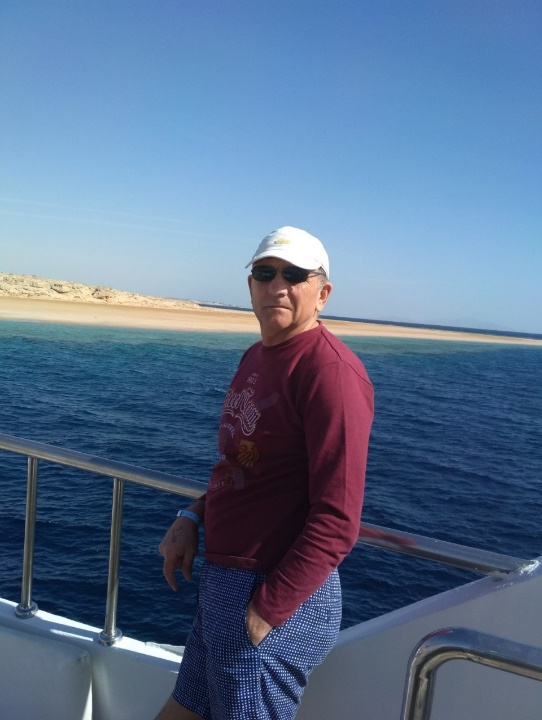 ПРО КУРСКурс «Спортивний туризм» передбачає формування у студентів теоретичних знань та практичних навичок щодо організації та проведення спортивних туристичних походів та участі в них.В рамках курсу студенти вивчають базові теоретичні поняття з підготовки туристичної команди з метою проведення різних за видами (пішохідні, водні, гірські та інші) та категоріями складності спортивних походів, а також   принципи комплектування команди, безпеки проходження маршруту та основи страхування, правила приготування і збереження їжі в поході. ЗМІСТ КУРСУЛекційна частина курсу передбачає такі теми:Становлення та етапи розвитку спортивного туризму.Основні нормативно-правові акти в галузі спортивного туризму.Організаційно-управлінська структура спортивного туризму.Завдання, зміст і форми роботі з організації спортивного туризму в Україні.Практична частина курсу передбачає:організацію та проведення спортивних походів різної категорії складності;розробку маршрутної карти спортивного походу, знання правил комплектації туристичної команди;знання принципів та правил безпеки проведення спортивних походів;топографічну, фізичну та спеціально-прикладну підготовку у спортивному туризмі.ВИКЛАДАЧПОПОВ МИКОЛА ДМИТРОВИЧканд. пед. наук, доцент кафедри психології, педагогіки і туризму,mykola.popov@knlu.edu.ua ЗАГАЛЬНА ТРИВАЛІСТЬ КУРСУ:3 кредити ЄКТС/90 годинаудиторні – 30 годинсамостійна робота – 60 годин МОВА ВИКЛАДАННЯ:українськаПОПЕРЕДНІ УМОВИ ДЛЯ ВИВЧЕННЯ ДИСЦИПЛІНИ:курс адаптований для студентів, що навчаються за різними ОП  ФОРМА ПІДСУМКОВОГО КОНТРОЛЮ:залікПРО КУРСКурс «Спортивний туризм» передбачає формування у студентів теоретичних знань та практичних навичок щодо організації та проведення спортивних туристичних походів та участі в них.В рамках курсу студенти вивчають базові теоретичні поняття з підготовки туристичної команди з метою проведення різних за видами (пішохідні, водні, гірські та інші) та категоріями складності спортивних походів, а також   принципи комплектування команди, безпеки проходження маршруту та основи страхування, правила приготування і збереження їжі в поході. ЗМІСТ КУРСУЛекційна частина курсу передбачає такі теми:Становлення та етапи розвитку спортивного туризму.Основні нормативно-правові акти в галузі спортивного туризму.Організаційно-управлінська структура спортивного туризму.Завдання, зміст і форми роботі з організації спортивного туризму в Україні.Практична частина курсу передбачає:організацію та проведення спортивних походів різної категорії складності;розробку маршрутної карти спортивного походу, знання правил комплектації туристичної команди;знання принципів та правил безпеки проведення спортивних походів;топографічну, фізичну та спеціально-прикладну підготовку у спортивному туризмі.